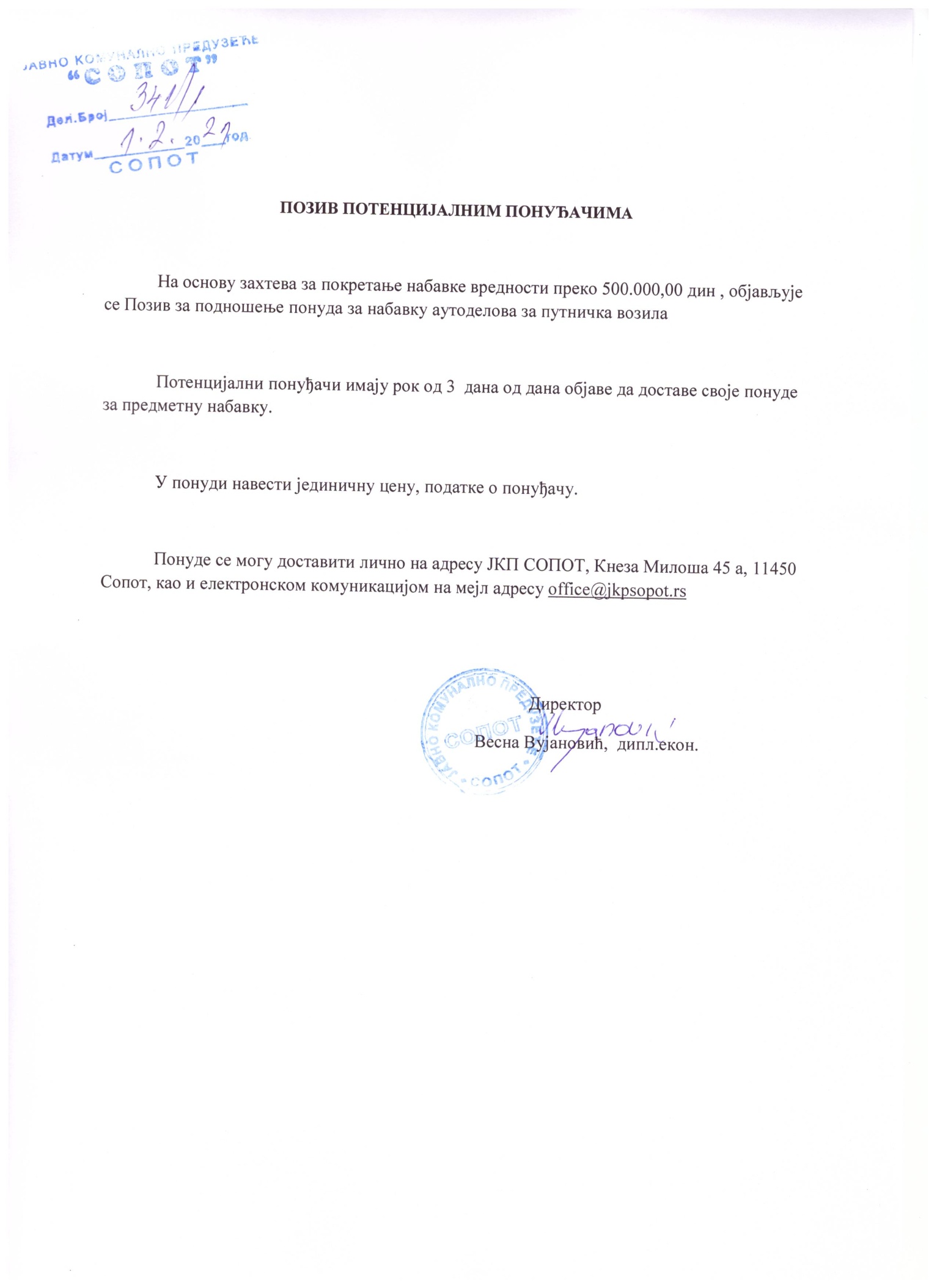 Dacia Van (2012)Dacia Van (2012)ј.м.ценаФилтер ваздухаФилтер ваздухакомФилтер уљаФилтер уљакомФилтер климеФилтер климекомФилтер гориваФилтер горивакомСпона Спона комШоља амортизера Шоља амортизера комСтабилизатор Стабилизатор комВиљушкаВиљушкакомСет квачилаСет квачилакомDacia Van (2009)Dacia Van (2009)Филтер ваздухаФилтер ваздухакомФилтер уљаФилтер уљакомФилтер климеФилтер климекомФилтер гориваФилтер горивакомПлочице кочионеПлочице кочионекомЛежај предњег точка  Лежај предњег точка  комПлочице кочионе  гар Плочице кочионе  гар комЛежај предњег точка   Лежај предњег точка   комСпона   Спона   комПолуосовина десна и леваПолуосовина десна и левакомСтабилизатор   Стабилизатор   комКугла   Кугла   комШипка споне  Шипка споне  комБрава вратаБрава вратакомНосач мотораНосач моторакомВиљушка   Виљушка   комЧаура виљушке   Чаура виљушке   комДиск плочице   Диск плочице   гарПумпа водеПумпа водекомМетлица   Метлица   комКаиш ПK   Каиш ПK   комШпанер ПК каиша Шпанер ПК каиша комСет зуп.каишаСет зуп.каишакомМажетна летвеМажетна летвекомСет квачилаСет квачилакомКрај споне Крај споне комГумица баланс штанглеГумица баланс штанглекомПоткрилоПоткрилокомШоља амортизераШоља амортизеракомDacia Logan  (2008)Dacia Logan  (2008)Филтер ваздухаФилтер ваздухакомФилтер уљаФилтер уљакомФилтер кабинеФилтер кабинекомФилтер гориваФилтер горивакомХладњак климеХладњак климекомСтоп светлоСтоп светлокомСпонаСпонакомДиск плочицеДиск плочицегарМанжетна летве  Манжетна летве  комШипка спонеШипка спонекомСтабилизатор Стабилизатор комСајла ручнеСајла ручнекомПакновиПакновикомЦилиндар кочиони  Цилиндар кочиони  комДобошДобошкомСвећицеСвећицекомСет квачилаСет квачилакомДиск кочиониДиск кочионикомМанжетна зглоба   Манжетна зглоба   комСтабилизаторСтабилизаторкомВиљушкаВиљушкакомПолуосовинаПолуосовинакомПумпа за водуПумпа за водукомЛежај задњег точкаЛежај задњег точкакомЛежај предњег точкаЛежај предњег точкакомКаиш пкКаиш пккомСет зупч.каишаСет зупч.каишакомШпанер пк каишаШпанер пк каишакомМанжетна хомозглобаМанжетна хомозглобакомКрај спонеКрај спонекомМетлице брисачаМетлице брисачакомDacia Sandero (2015)Dacia Sandero (2015)Филтер ваздухаФилтер ваздухакомФилтер уљаФилтер уљакомФилтер кабинеФилтер кабинекомПумпа водеПумпа водекомКаиш пкКаиш пккомСет зупчастог каишаСет зупчастог каишакомШпанер пк каишаШпанер пк каишакомЛежај точкаЛежај точкакомГлавчина предњаГлавчина предњакомДиск плочицеДиск плочицекомДобошДобошкомПакновиПакновикомFiat Panda (2011)Fiat Panda (2011)Филтер ваздухаФилтер ваздухакомФилтер уљаФилтер уљакомФилтер кабинеФилтер кабинекомОсигурач убодниОсигурач убодникомСтабилизаторСтабилизаторкомРелеј 12VРелеј 12VкомДиск плочицеДиск плочицегарДиск кочиониДиск кочионикомПакне кочионеПакне кочионекомДобош кочиониДобош кочионикомХомокинетички зглоб   Хомокинетички зглоб   комНосач мотораНосач моторакомАмортизер предњи  Амортизер предњи  комШоља амортизера Шоља амортизера комОдбојник амортизераОдбојник амортизеракомВиљушкаВиљушкакомСет квачилаСет квачилакомБобинаБобинакомСпонаСпонакомСвећице Свећице комСајла ручне Сајла ручне комШипка спонеШипка спонекомМанжетна летве Манжетна летве комРетровизорРетровизоркомMетлице брисачаMетлице брисачакомŠkoda Praktik (2008)Škoda Praktik (2008)Филтер уљаФилтер уљакомФилтер ваздухаФилтер ваздухакомФилтер кабинеФилтер кабинекомФилтер гориваФилтер горивакомПакновиПакновикомДиск плочицеДиск плочицекомДобош кочиони  Добош кочиони  комКрај споне   Крај споне   комХомокинетички зглоб   Хомокинетички зглоб   комДиск кочиони  Диск кочиони  комСтабилизатор  Стабилизатор  комКуглаКуглакомЧаура виљушке  Чаура виљушке  комНосач мотораНосач моторакомЦилиндар кочиони задњиЦилиндар кочиони задњикомАмортизер задњи Амортизер задњи комLada Niva (1999)Lada Niva (1999)Филтер гориваФилтер горивакомФилтер ваздухаФилтер ваздухакомФилтер уљаФилтер уљакомMетлице брисача Mетлице брисача комЗатезач ланцаЗатезач ланцакомЦрево серваЦрево сервакомЗаптивка деклаЗаптивка деклакомЗаптивка ауспухаЗаптивка ауспухакомСвећице Свећице комТермостатТермостаткомКаблови свећицаКаблови свећицакомКапа разводнаКапа разводнакомЗакачка ауспухаЗакачка ауспухакомЦрево кочницеЦрево кочницекомЛанац разводаЛанац разводакомГлавни кочиониГлавни кочионикомГар.ланчаникаГар.ланчаникакомШпанер затезачаШпанер затезачакомСет квачилаСет квачилакомКарбураторКарбураторкомЗупчаник пумпе уљаЗупчаник пумпе уљакомЗаптивачи мотораЗаптивачи моторакомМанжетна зглоба  Манжетна зглоба  комГумица амортизераГумица амортизеракомСет гума стабилизатораСет гума стабилизаторакомКарикеКарикекомПумпа гориваПумпа горивакомШпанер малиШпанер маликомШпанер ланцаШпанер ланцакомRenault Kangoo (2010)Renault Kangoo (2010)Филтер ваздухаФилтер ваздухакомФилтер гориваФилтер горивакомФилтер уљаФилтер уљакомФилтер кабинеФилтер кабинекомДиск плочицеДиск плочицекомАмортизер x 2Амортизер x 2комГумица баланс штангле Гумица баланс штангле комСијалица 12V 21/5WСијалица 12V 21/5WкомЛежај амортизера Лежај амортизера комСтабилизатор Стабилизатор комРаткапнеРаткапнекомНавлака седиштаНавлака седиштакомНаставак антенеНаставак антенекомСијалица 12V H4Сијалица 12V H4комСветло рег.таблице  Светло рег.таблице  комАмортизер задњи  Амортизер задњи  комСтоп светло задњеСтоп светло задњекомПлочице кочионеПлочице кочионекомФарФаркомДиск кочиони Диск кочиони комПресвлакеПресвлакекомШпанер Шпанер комКаиш канални пкКаиш канални пккомДиск плочице Диск плочице комАмортизер Амортизер комМанжетна гл.управљача Манжетна гл.управљача комШоља амортизера Шоља амортизера комСтабилизатор Стабилизатор комОпруга амортизера Опруга амортизера комСилен блок Силен блок комКрај летвеКрај летвекомМетлица брисачаМетлица брисачакомRenault Kangoo (2012)Renault Kangoo (2012)Филтер ваздухаФилтер ваздухакомФилтер гориваФилтер горивакомФилтер уљаФилтер уљакомФилтер кабинеФилтер кабинекомГумица баланс штангле  Гумица баланс штангле  комСтабилизаторСтабилизаторкомRenault Kangoo (2014)Renault Kangoo (2014)Филтер ваздухаФилтер ваздухакомФилтер гориваФилтер горивакомФилтер уљаФилтер уљакомФилтер кабинеФилтер кабинекомTraktor IMT 549Traktor IMT 549Филтер горива  Филтер горива  комФилтер уљаФилтер уљакомKлема за акумулатор   Kлема за акумулатор   комКаиш  13x1075Каиш  13x1075комЛамелаЛамелакомПолуга и опруге корпеПолуга и опруге корпекомНосач амортизера  Носач амортизера  комПрихватник браве  Прихватник браве  комКедер стакла   Кедер стакла   комБравица задњаБравица задњакомАмортизер стакла Амортизер стакла комMazalica BM 6  Mazalica BM 6  комСтоп лампа Стоп лампа комСветло рег.таблицеСветло рег.таблицекомМотор брисачаМотор брисачакомГрејач AS-4  12VГрејач AS-4  12VкомРеле мигавцаРеле мигавцакомСајла за гашењеСајла за гашењекомУтична кутијаУтична кутијакомАутомат мигавца 12Аутомат мигавца 12комОсигурач керамички  Осигурач керамички  комПоклопац хладњакаПоклопац хладњакакомШелна ауспухаШелна ауспухакомУтикач приколице м.мет.Утикач приколице м.мет.комДобошДобошкомПакнеПакнекомБрава паљењаБрава паљењакомСијалицеСијалицеСијалица 12V H4Сијалица 12V H4комСијалица 12V 5WСијалица 12V 5WкомСијалица 12V 21/5WСијалица 12V 21/5WкомСијалица 12V 4W Сијалица 12V 4W комАкумулаториАкумулаторикомАкумулатор 52АhАкумулатор 52АhкомАкумулатор 74AhАкумулатор 74AhкомАкумулатор 12V 55AhАкумулатор 12V 55AhкомАкумулатор 12V 68AhАкумулатор 12V 68AhкомАкумулатор 12V 50AhАкумулатор 12V 50Ahком